Персональные данные выпускника: Ф.И.О: Чеботаев Кирилл АндреевичДата рождения: 17.12.2001 г.Свердловская область, г. БогдановичТелефон: 8992-010-62-54Учебное заведение:ГАПОУ СО «Богдановичский политехникум»Специальность: "Техническое обслуживание и ремонт автомобильного траспорта»Квалификация: Техник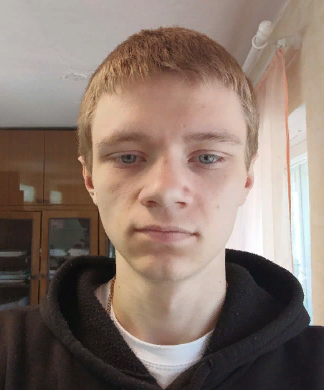 Тип деятельности, которым вы хотели бы заниматься:Малый бизнес.Жизненное кредо: Идти вперед.Дополнительные сведения:Водительское удостоверение категории В.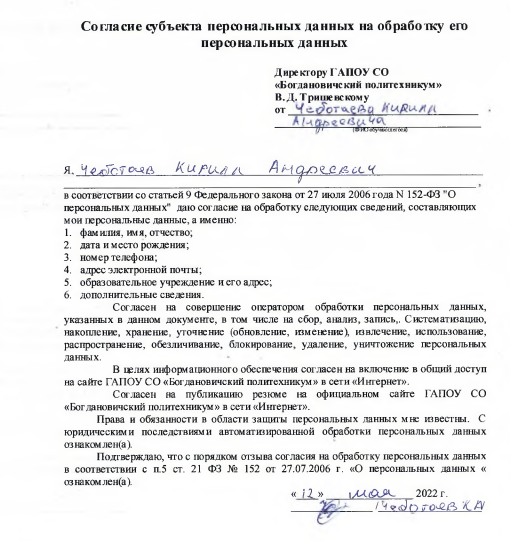 